In The Autumn Term I will learn :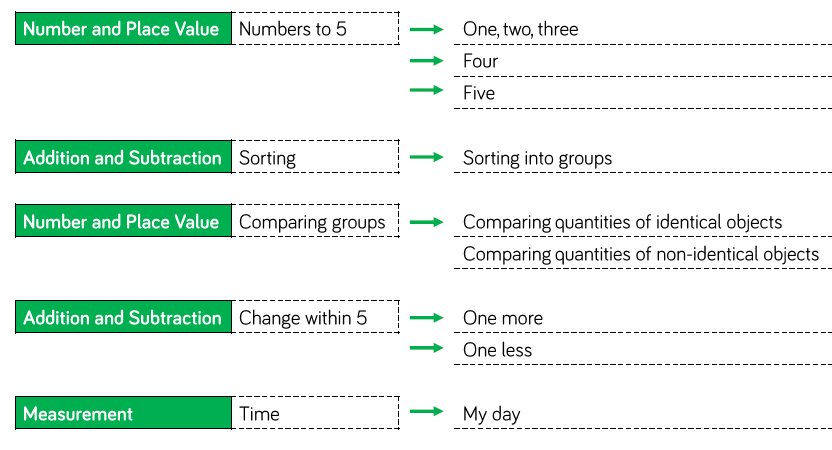 